OBIECTIVUL:  CONTRACT VJ-CL01,,EXTINDEREA STAŢIEI  DE  EPURARE  A  APEI  UZATE  DANUTONI,  VALEA  JIULU”OBIECTIVUL:  CONTRACT VJ-CL01,,EXTINDEREA STAŢIEI  DE  EPURARE  A  APEI  UZATE  DANUTONI,  VALEA  JIULU”            OB. 21  DECANTOR  PRIMAR            OB. 21  DECANTOR  PRIMAR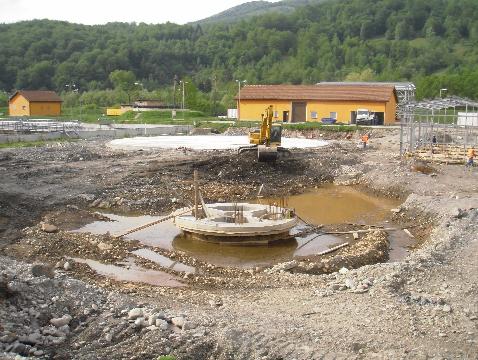 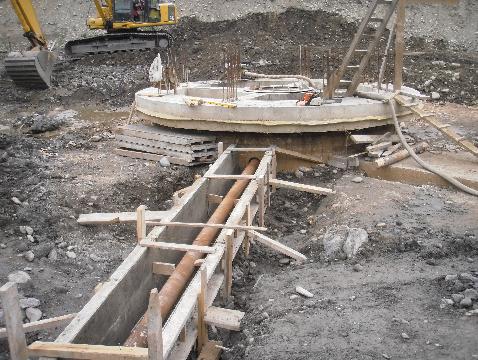 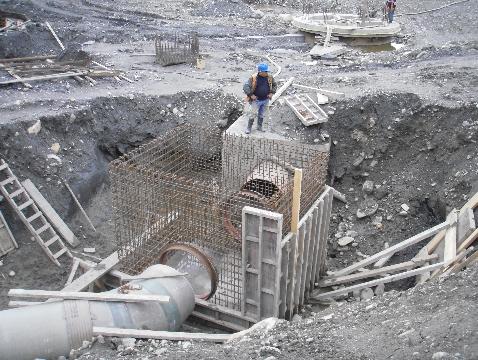 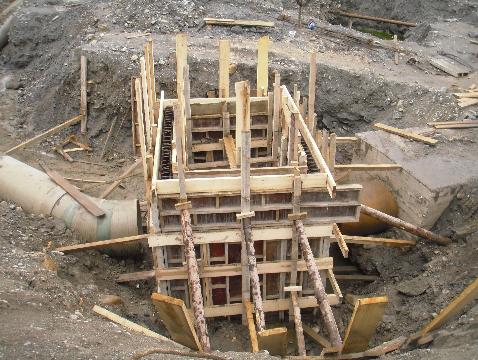             OB. 23  STATIE  DE  INGROSARE        MECANICA A NAMOLULUI  IN  EXCES  OB. 23 A - CAMERA  ELECTRICA  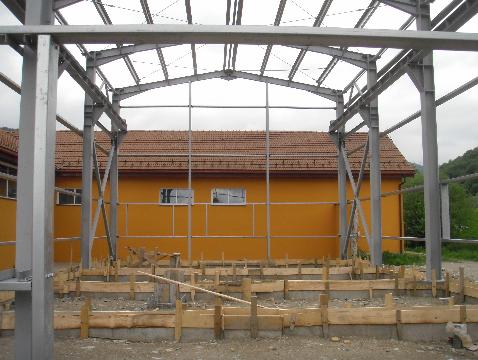 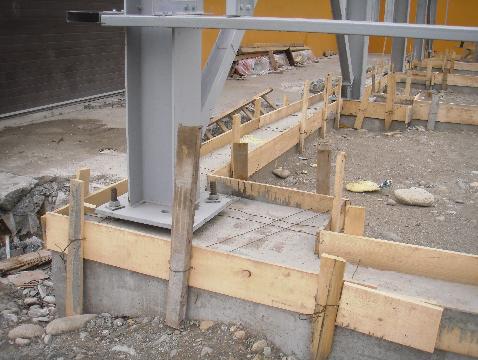             OB. 25  DEPOZIT  INTERMEDIAR  DE  NAMOL            OB. 25  DEPOZIT  INTERMEDIAR  DE  NAMOL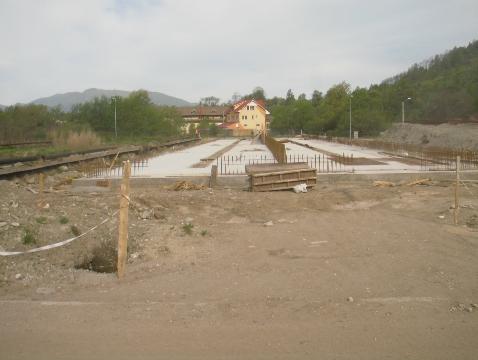 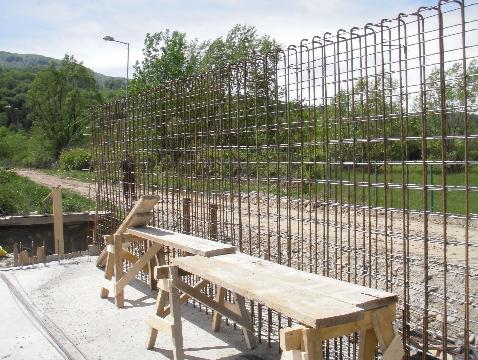 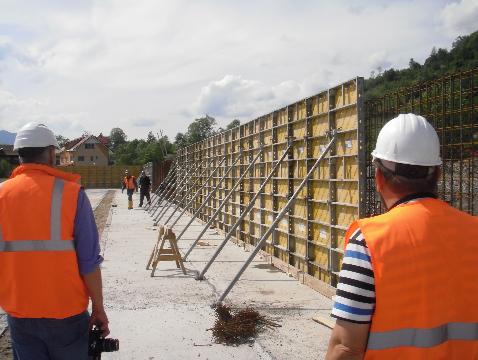 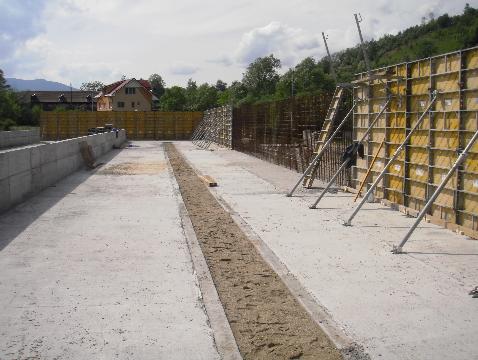 OB. 27 METANTANC CU DEZINTEGRAREA PREALABILA  A NAMOLULUIOB. 27 METANTANC CU DEZINTEGRAREA PREALABILA  A NAMOLULUI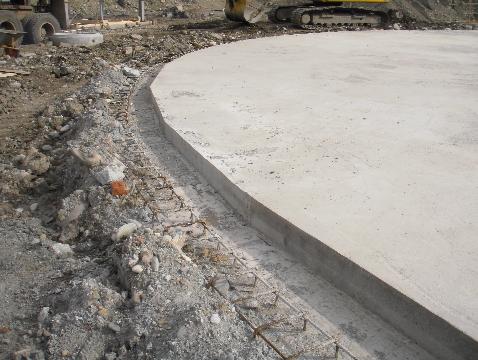 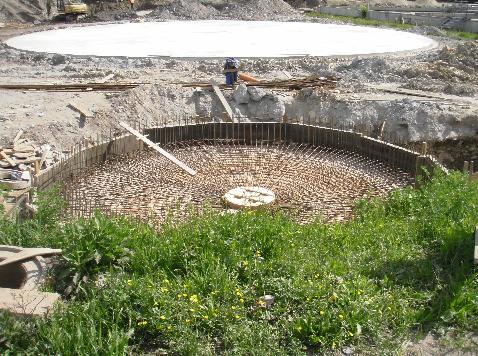 OB. 27 A  BAZIN  TAMPON  DE  NAMOL  FERMENTATOB. 27 A  BAZIN  TAMPON  DE  NAMOL  FERMENTAT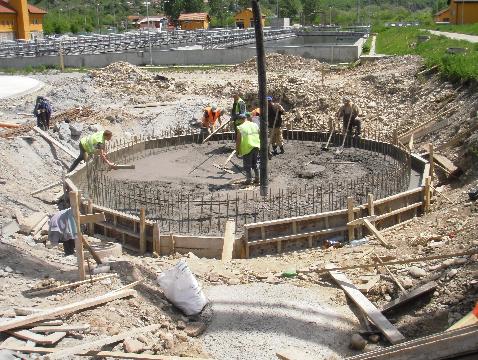 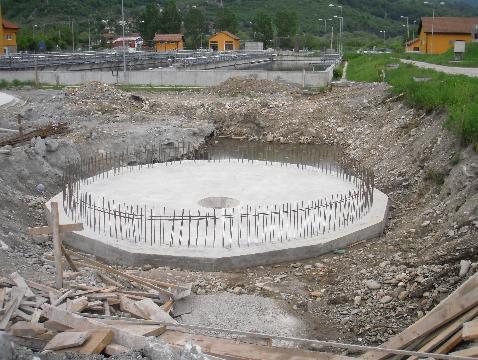 OB. 29  CENTRALA  TERMICA  SI  GRUP  COGENERAREOB. 29  CENTRALA  TERMICA  SI  GRUP  COGENERARE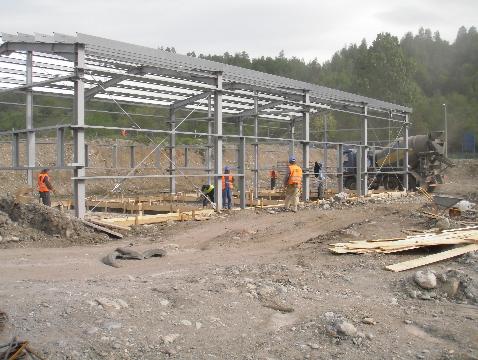 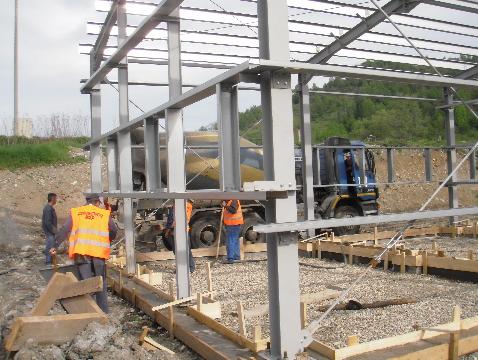 OB. 33 CAMERA  DE  INCARCARE  PENTRU  DECANTARE  PRIMARAOB. 33 CAMERA  DE  INCARCARE  PENTRU  DECANTARE  PRIMARA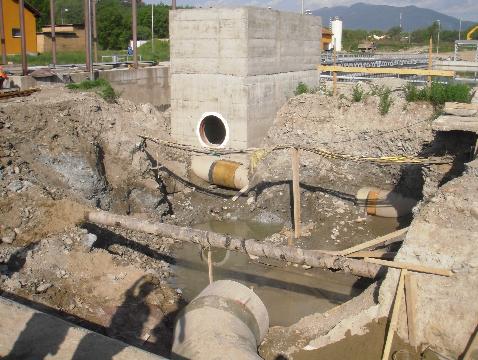 OB. 35 S  BAZIN  TAMPON  SUPERNATANTOB. 35 S  BAZIN  TAMPON  SUPERNATANT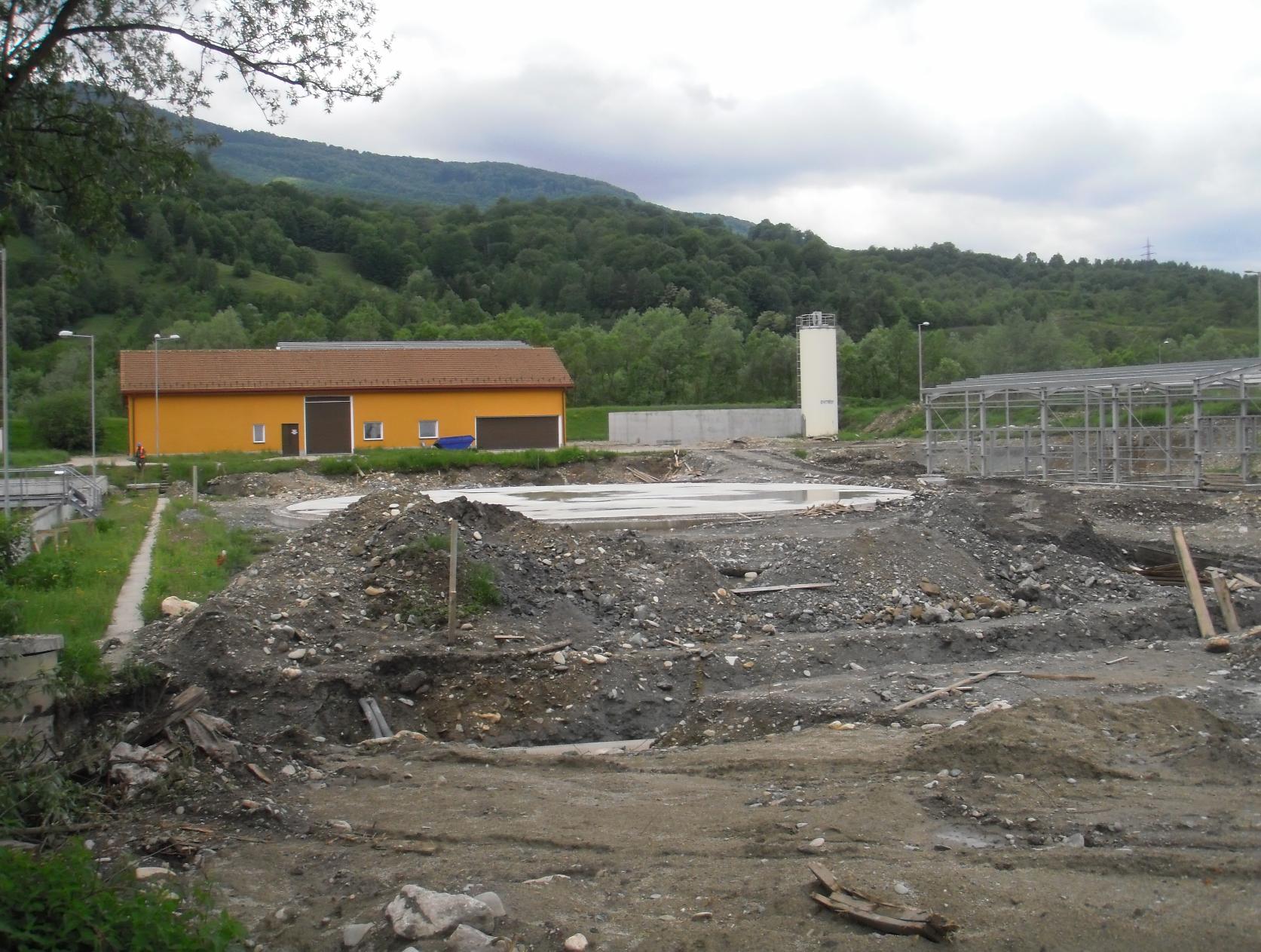 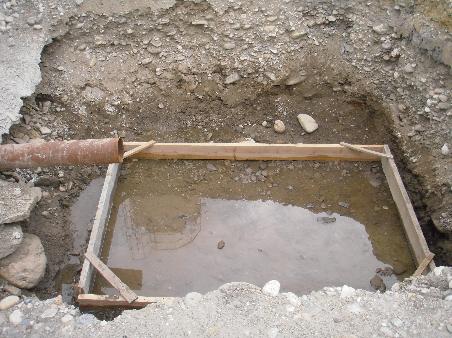 OB. 37 RETELEOB. 37 RETELE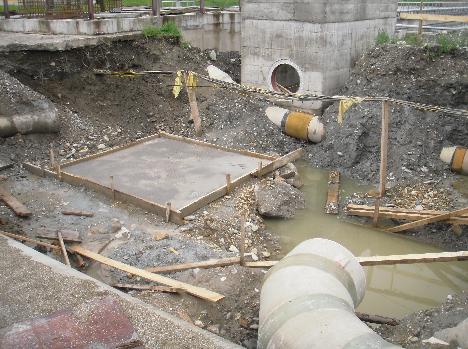 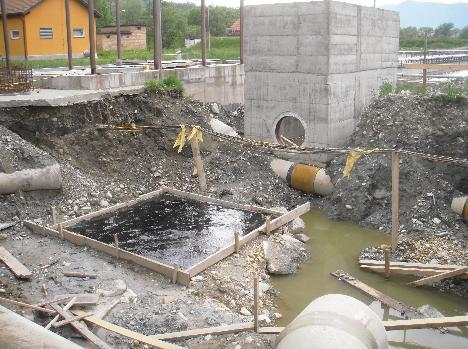 